Acadia University
Master of Education (Counselling) Program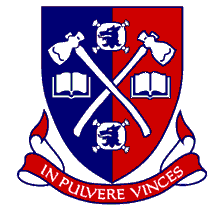 Consent to Audio/Video RecordTo Clients and/or Parents/Guardians:My name is _______________________ and I am a practicum student in Acadia University’s Master 
of Education Counselling Program. I currently am engaged in a practicum placement at _________________________________ under the supervision of ________________________________.  I am providing counselling services to you and/or to your child and I would like your permission to record the session for supervisory purposes. In addition to taking all necessary steps to ensure confidentiality of your/your child’s interview, the only people who will hear/view the recordings are:______________________________, my practicum site supervisor,other M.Ed. Counselling practicum students who are currently enrolled in my group supervision class, and_____________________________, Acadia University faculty supervisor.You/your child will not be recorded without your/your child’s knowledge. When video recording, 
the camera will be directed at me only and you/your child will not be visible. In addition, all recordings will be erased by the end of the practicum. This consent will expire on the last day of my practicum, which will be on or before ______________________________, unless you revoke your consent before that time. If you agree to my recording of sessions, please sign on the appropriate line below. Please remember that you/your child will continue to receive counselling services whether you agree to recorded sessions. If you have any questions, please do not hesitate to call me at (902) _______________ or my supervisor, ______________________________________ at (902) _______________.  Thank you for your consideration of this request that will enhance my learning and counselling performance and help me to provide the best programs and services possible.       ____ I agree to the conditions of recording as outlined above and give my permission for recording:_____________________________		_________________________Client/Parent/Guardian Signature		 	Date_____________________________		_________________________Client/Parent/Guardian Signature		 	Date____ I do not agree to the conditions of recording as outlined above and do not give my permission for recording:_____________________________		_________________________Client/Parent/Guardian Signature			Date_____________________________		_________________________Client/Parent/Guardian Signature			Date_____________________________		_________________________Practicum Intern Signature				Date_____________________________		_________________________Site Supervisor’s Signature			Date